Воспитатель средней группы Спиридонова И.Н. Провела с детьми беседу "Пожарная безопасность".Закрепить у детей понятие пожарная безопасность , убедить в необходимости соблюдения правил пожарной безопасности. Формировать у детей умение правильно действовать в различных ситуациях и обобщать  знания о правилах техники безопасности в быту и на улице, развивать умение пользоваться полученными знаниями в повседневной жизни, развивать выразительность речи. Развитие слухового восприятия.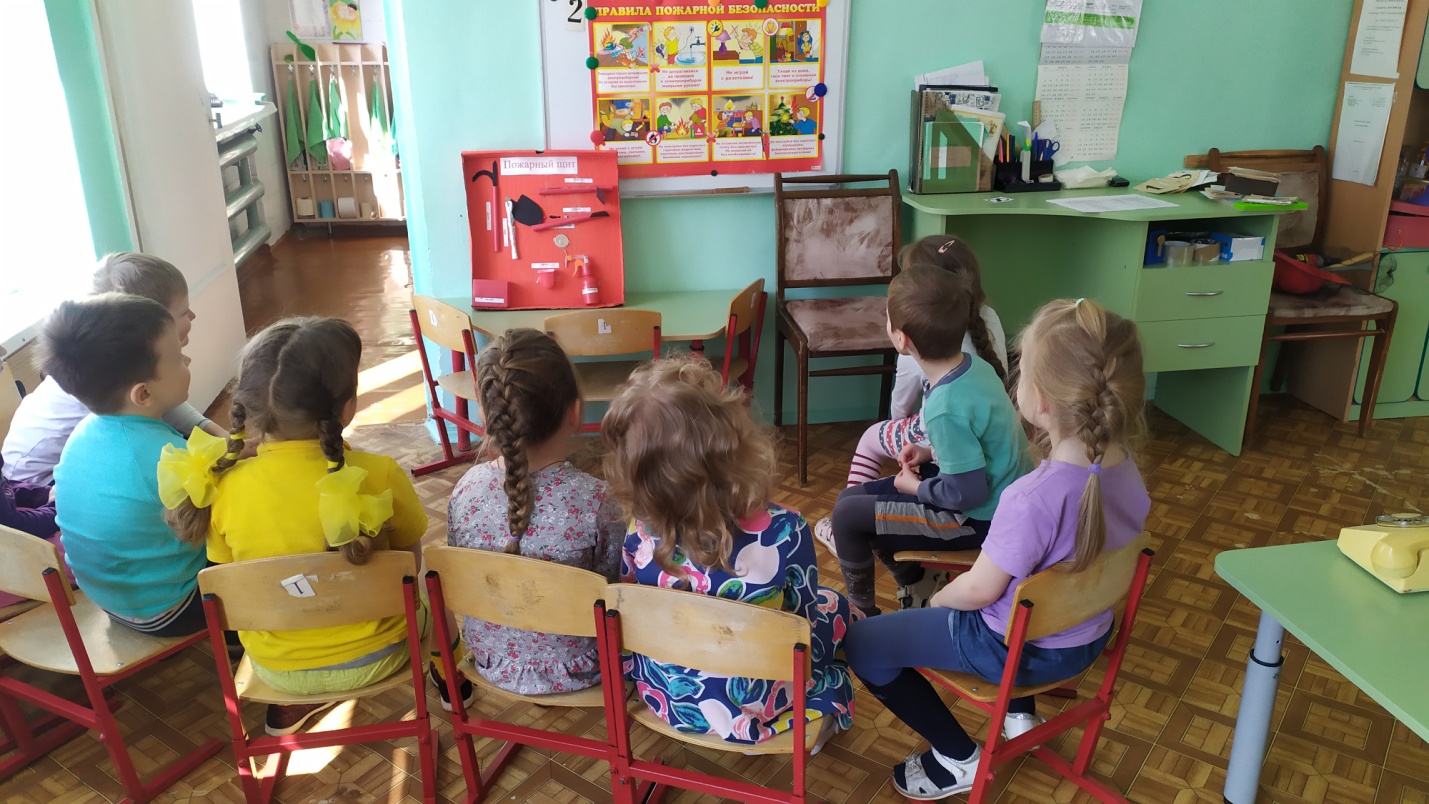 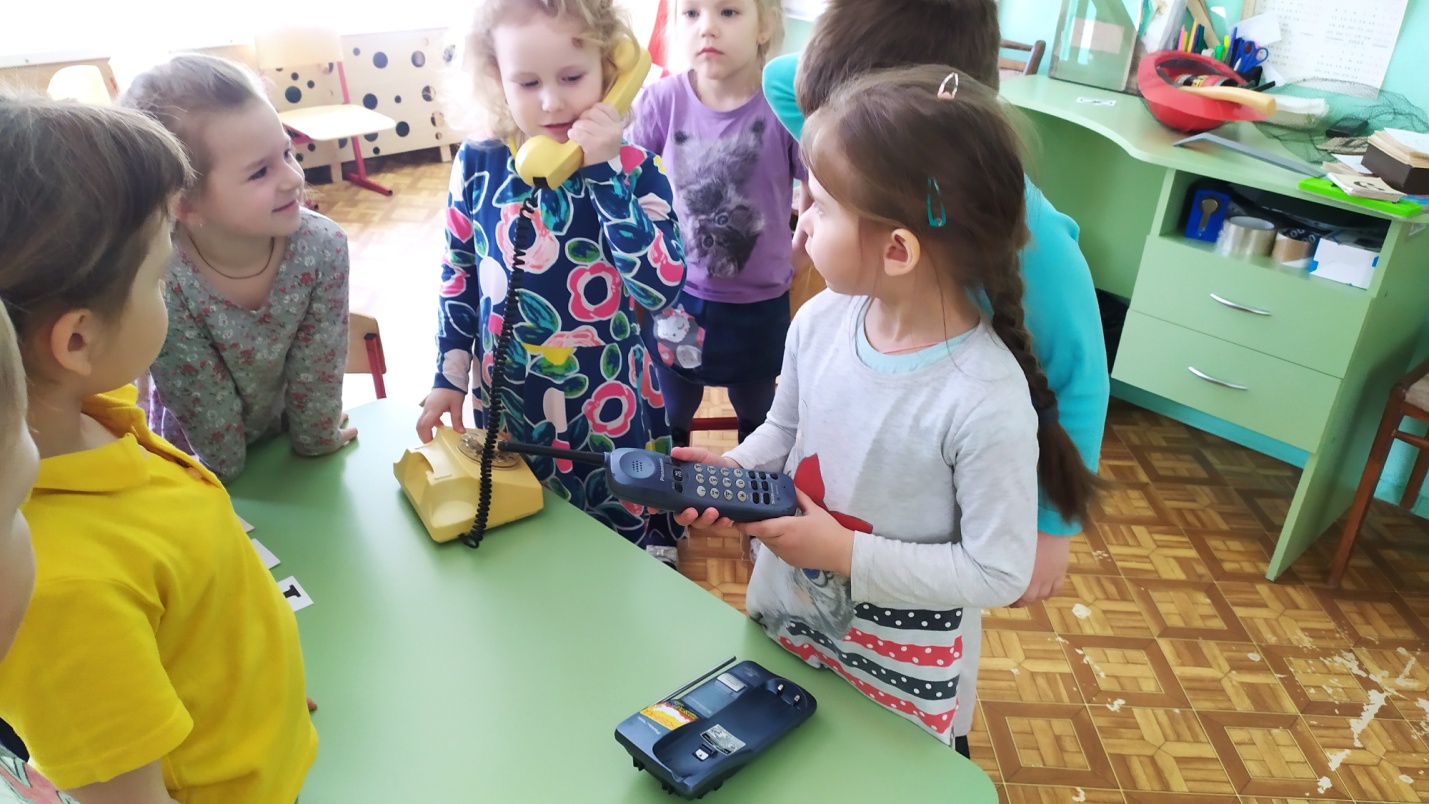 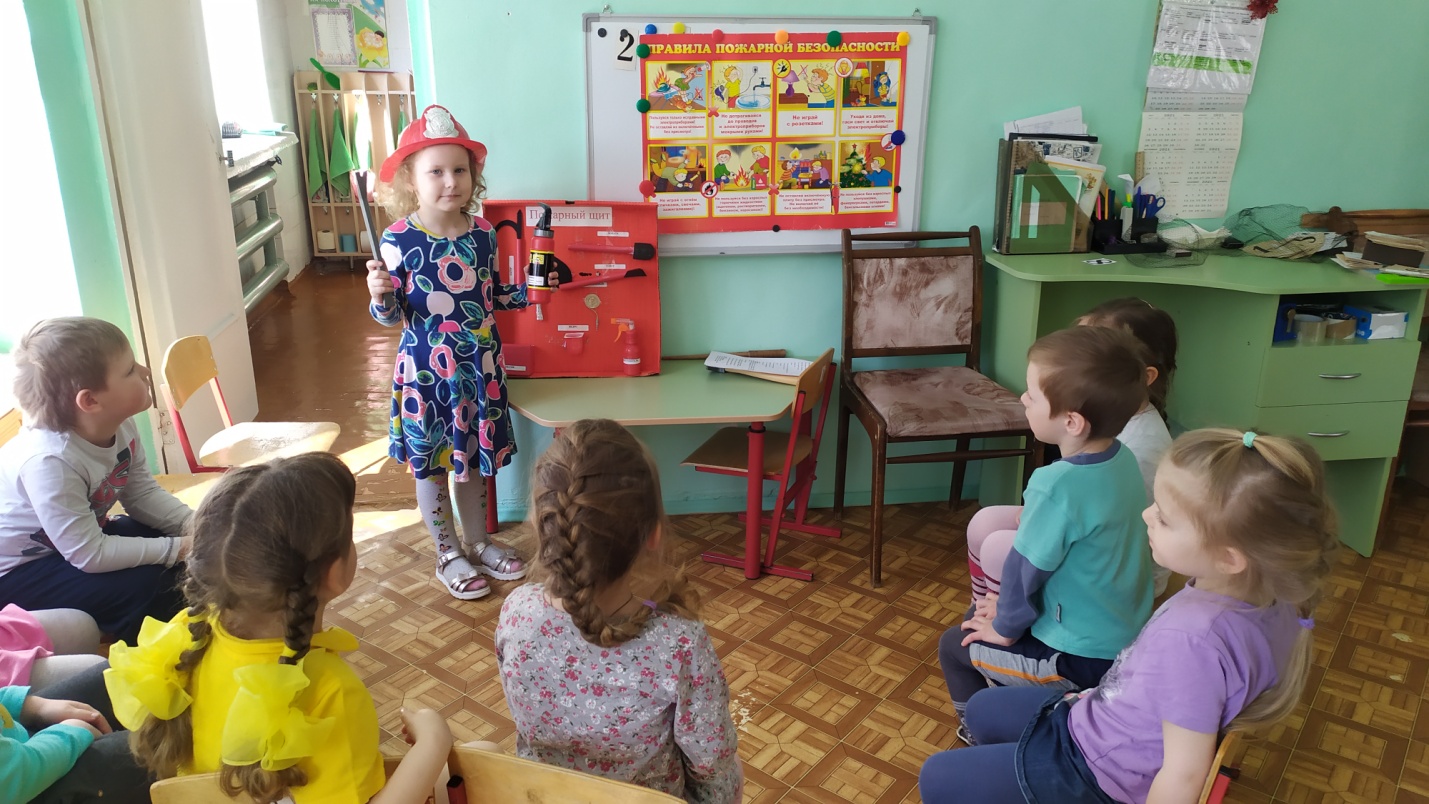 